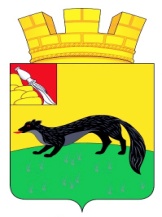 АДМИНИСТРАЦИЯ ГОРОДСКОГО ПОСЕЛЕНИЯ – ГОРОД БОГУЧАРБОГУЧАРСКОГО МУНИЦИПАЛЬНОГО РАЙОНАВОРОНЕЖСКОЙ ОБЛАСТИРАСПОРЯЖЕНИЕот «14» июля  2021 г. № 147-Р 				     г. БогучарО закреплении территорий городского поселения – город Богучар за организациями,предприятиями, учреждениями и физическими лицами  для осуществления работ по благоустройствуРуководствуясь Федеральным законом от 06.10.2003  № 13-ФЗ «Об общих принципах организации местного самоуправления в Российской Федерации»,  Уставом городского поселения - город Богучар, «Правилами благоустройства территории городского поселения – город Богучар, утвержденными решением Совета народных депутатов городского поселения – город Богучар от 03.11.2017 № 182 «Об утверждении «Правил благоустройства территории городского поселения – город Богучар», в целях обеспечения экологически благоприятной среды для проживания населения, поддержания чистоты и порядка на территории городского поселения - город Богучар:Закрепить территории городского поселения - город Богучар для осуществления работ по благоустройству, обеспечению чистоты и порядка за организациями, предприятиями, учреждениями и физическими лицами, осуществляющими свою деятельность на территории городского поселения - город Богучар в соответствии с Приложением  №1.  Контроль за исполнением настоящего распоряжения возложить на  заместителя главы администрации городского поселения - город Богучар - юрисконсульта С.А. Аксенова.Глава администрации городскогопоселения - город Богучар                                                  И.М. НежельскийИсполнила:старший инспектор по работе с обращениями                                                         Л.А. Ливада;согласовано:старший инспектор – контрактный управляющий                                                     А.Ю. Панкрат